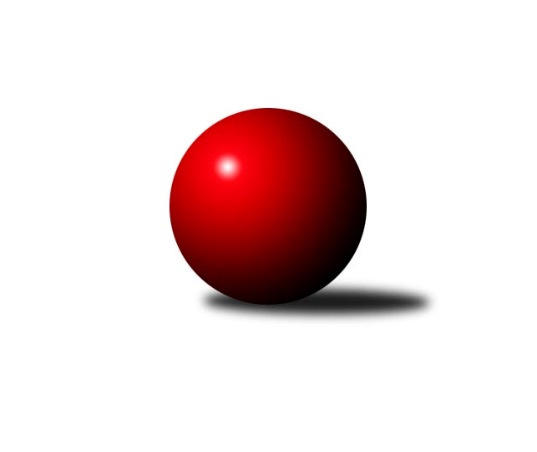 Č.12Ročník 2018/2019	6.5.2024 Krajský přebor Ústeckého kraje 2018/2019Statistika 12. kolaTabulka družstev:		družstvo	záp	výh	rem	proh	skore	sety	průměr	body	plné	dorážka	chyby	1.	TJ Sokol Údlice	12	10	2	0	73.0 : 23.0 	(97.5 : 46.5)	2569	22	1759	810	27.5	2.	ASK Lovosice	12	8	1	3	54.0 : 42.0 	(74.5 : 69.5)	2473	17	1724	748	41.3	3.	TJ Lokomotiva Ústí n. L. B	12	7	0	5	57.5 : 38.5 	(83.5 : 60.5)	2508	14	1729	779	29.3	4.	TJ Elektrárny Kadaň B	12	7	0	5	55.0 : 41.0 	(83.0 : 61.0)	2496	14	1727	769	35.6	5.	SKK Bílina	12	6	2	4	52.5 : 43.5 	(78.5 : 65.5)	2456	14	1707	749	38	6.	Sokol Spořice	12	7	0	5	52.5 : 43.5 	(77.5 : 66.5)	2467	14	1722	745	37.7	7.	TJ Slovan Vejprty	12	6	0	6	52.0 : 44.0 	(73.0 : 71.0)	2453	12	1723	730	45.2	8.	TJ Teplice Letná B	12	6	0	6	44.0 : 52.0 	(70.5 : 73.5)	2443	12	1702	741	46.8	9.	TJ Lokomotiva Žatec	11	5	0	6	40.0 : 48.0 	(62.5 : 69.5)	2473	10	1712	761	40.2	10.	SK Verneřice	12	5	0	7	39.5 : 56.5 	(60.0 : 84.0)	2393	10	1684	710	46.1	11.	KO Česká Kamenice	12	4	0	8	48.0 : 48.0 	(72.0 : 72.0)	2443	8	1715	728	41.4	12.	TJ VTŽ Chomutov B	12	3	1	8	37.0 : 59.0 	(62.0 : 82.0)	2436	7	1711	725	47.8	13.	Sokol Ústí nad Labem	11	3	0	8	30.0 : 58.0 	(52.0 : 80.0)	2386	6	1669	717	55.7	14.	TJ Kovostroj Děčín B	12	3	0	9	29.0 : 67.0 	(49.5 : 94.5)	2361	6	1671	690	48.8Tabulka doma:		družstvo	záp	výh	rem	proh	skore	sety	průměr	body	maximum	minimum	1.	TJ Sokol Údlice	6	6	0	0	43.0 : 5.0 	(57.5 : 14.5)	2682	12	2711	2635	2.	TJ Elektrárny Kadaň B	6	6	0	0	39.0 : 9.0 	(51.5 : 20.5)	2606	12	2697	2536	3.	Sokol Spořice	7	6	0	1	43.5 : 12.5 	(57.5 : 26.5)	2422	12	2470	2358	4.	ASK Lovosice	6	5	1	0	32.0 : 16.0 	(43.0 : 29.0)	2449	11	2526	2386	5.	TJ Lokomotiva Ústí n. L. B	6	5	0	1	36.5 : 11.5 	(48.5 : 23.5)	2680	10	2711	2618	6.	TJ Lokomotiva Žatec	6	4	0	2	31.0 : 17.0 	(44.5 : 27.5)	2460	8	2503	2435	7.	TJ Teplice Letná B	6	4	0	2	26.0 : 22.0 	(39.5 : 32.5)	2525	8	2582	2459	8.	SKK Bílina	6	3	1	2	28.0 : 20.0 	(43.5 : 28.5)	2550	7	2657	2443	9.	Sokol Ústí nad Labem	5	3	0	2	21.0 : 19.0 	(27.0 : 33.0)	2373	6	2425	2335	10.	TJ Slovan Vejprty	6	3	0	3	30.0 : 18.0 	(41.5 : 30.5)	2547	6	2611	2489	11.	TJ Kovostroj Děčín B	6	3	0	3	26.0 : 22.0 	(36.0 : 36.0)	2458	6	2547	2401	12.	SK Verneřice	6	3	0	3	23.0 : 25.0 	(36.5 : 35.5)	2411	6	2462	2363	13.	KO Česká Kamenice	6	2	0	4	26.0 : 22.0 	(37.0 : 35.0)	2475	4	2508	2457	14.	TJ VTŽ Chomutov B	5	1	1	3	17.5 : 22.5 	(28.5 : 31.5)	2533	3	2575	2496Tabulka venku:		družstvo	záp	výh	rem	proh	skore	sety	průměr	body	maximum	minimum	1.	TJ Sokol Údlice	6	4	2	0	30.0 : 18.0 	(40.0 : 32.0)	2550	10	2639	2440	2.	SKK Bílina	6	3	1	2	24.5 : 23.5 	(35.0 : 37.0)	2440	7	2530	2321	3.	ASK Lovosice	6	3	0	3	22.0 : 26.0 	(31.5 : 40.5)	2477	6	2537	2424	4.	TJ Slovan Vejprty	6	3	0	3	22.0 : 26.0 	(31.5 : 40.5)	2437	6	2662	2299	5.	KO Česká Kamenice	6	2	0	4	22.0 : 26.0 	(35.0 : 37.0)	2437	4	2559	2224	6.	TJ Lokomotiva Ústí n. L. B	6	2	0	4	21.0 : 27.0 	(35.0 : 37.0)	2479	4	2601	2361	7.	TJ Teplice Letná B	6	2	0	4	18.0 : 30.0 	(31.0 : 41.0)	2429	4	2554	2297	8.	SK Verneřice	6	2	0	4	16.5 : 31.5 	(23.5 : 48.5)	2390	4	2522	2296	9.	TJ VTŽ Chomutov B	7	2	0	5	19.5 : 36.5 	(33.5 : 50.5)	2422	4	2517	2258	10.	Sokol Spořice	5	1	0	4	9.0 : 31.0 	(20.0 : 40.0)	2476	2	2534	2400	11.	TJ Lokomotiva Žatec	5	1	0	4	9.0 : 31.0 	(18.0 : 42.0)	2475	2	2559	2363	12.	TJ Elektrárny Kadaň B	6	1	0	5	16.0 : 32.0 	(31.5 : 40.5)	2478	2	2670	2244	13.	Sokol Ústí nad Labem	6	0	0	6	9.0 : 39.0 	(25.0 : 47.0)	2388	0	2476	2344	14.	TJ Kovostroj Děčín B	6	0	0	6	3.0 : 45.0 	(13.5 : 58.5)	2345	0	2625	2193Tabulka podzimní části:		družstvo	záp	výh	rem	proh	skore	sety	průměr	body	doma	venku	1.	TJ Sokol Údlice	12	10	2	0	73.0 : 23.0 	(97.5 : 46.5)	2569	22 	6 	0 	0 	4 	2 	0	2.	ASK Lovosice	12	8	1	3	54.0 : 42.0 	(74.5 : 69.5)	2473	17 	5 	1 	0 	3 	0 	3	3.	TJ Lokomotiva Ústí n. L. B	12	7	0	5	57.5 : 38.5 	(83.5 : 60.5)	2508	14 	5 	0 	1 	2 	0 	4	4.	TJ Elektrárny Kadaň B	12	7	0	5	55.0 : 41.0 	(83.0 : 61.0)	2496	14 	6 	0 	0 	1 	0 	5	5.	SKK Bílina	12	6	2	4	52.5 : 43.5 	(78.5 : 65.5)	2456	14 	3 	1 	2 	3 	1 	2	6.	Sokol Spořice	12	7	0	5	52.5 : 43.5 	(77.5 : 66.5)	2467	14 	6 	0 	1 	1 	0 	4	7.	TJ Slovan Vejprty	12	6	0	6	52.0 : 44.0 	(73.0 : 71.0)	2453	12 	3 	0 	3 	3 	0 	3	8.	TJ Teplice Letná B	12	6	0	6	44.0 : 52.0 	(70.5 : 73.5)	2443	12 	4 	0 	2 	2 	0 	4	9.	TJ Lokomotiva Žatec	11	5	0	6	40.0 : 48.0 	(62.5 : 69.5)	2473	10 	4 	0 	2 	1 	0 	4	10.	SK Verneřice	12	5	0	7	39.5 : 56.5 	(60.0 : 84.0)	2393	10 	3 	0 	3 	2 	0 	4	11.	KO Česká Kamenice	12	4	0	8	48.0 : 48.0 	(72.0 : 72.0)	2443	8 	2 	0 	4 	2 	0 	4	12.	TJ VTŽ Chomutov B	12	3	1	8	37.0 : 59.0 	(62.0 : 82.0)	2436	7 	1 	1 	3 	2 	0 	5	13.	Sokol Ústí nad Labem	11	3	0	8	30.0 : 58.0 	(52.0 : 80.0)	2386	6 	3 	0 	2 	0 	0 	6	14.	TJ Kovostroj Děčín B	12	3	0	9	29.0 : 67.0 	(49.5 : 94.5)	2361	6 	3 	0 	3 	0 	0 	6Tabulka jarní části:		družstvo	záp	výh	rem	proh	skore	sety	průměr	body	doma	venku	1.	TJ Lokomotiva Ústí n. L. B	0	0	0	0	0.0 : 0.0 	(0.0 : 0.0)	0	0 	0 	0 	0 	0 	0 	0 	2.	TJ Slovan Vejprty	0	0	0	0	0.0 : 0.0 	(0.0 : 0.0)	0	0 	0 	0 	0 	0 	0 	0 	3.	ASK Lovosice	0	0	0	0	0.0 : 0.0 	(0.0 : 0.0)	0	0 	0 	0 	0 	0 	0 	0 	4.	TJ Kovostroj Děčín B	0	0	0	0	0.0 : 0.0 	(0.0 : 0.0)	0	0 	0 	0 	0 	0 	0 	0 	5.	SK Verneřice	0	0	0	0	0.0 : 0.0 	(0.0 : 0.0)	0	0 	0 	0 	0 	0 	0 	0 	6.	Sokol Ústí nad Labem	0	0	0	0	0.0 : 0.0 	(0.0 : 0.0)	0	0 	0 	0 	0 	0 	0 	0 	7.	KO Česká Kamenice	0	0	0	0	0.0 : 0.0 	(0.0 : 0.0)	0	0 	0 	0 	0 	0 	0 	0 	8.	TJ VTŽ Chomutov B	0	0	0	0	0.0 : 0.0 	(0.0 : 0.0)	0	0 	0 	0 	0 	0 	0 	0 	9.	TJ Elektrárny Kadaň B	0	0	0	0	0.0 : 0.0 	(0.0 : 0.0)	0	0 	0 	0 	0 	0 	0 	0 	10.	SKK Bílina	0	0	0	0	0.0 : 0.0 	(0.0 : 0.0)	0	0 	0 	0 	0 	0 	0 	0 	11.	TJ Lokomotiva Žatec	0	0	0	0	0.0 : 0.0 	(0.0 : 0.0)	0	0 	0 	0 	0 	0 	0 	0 	12.	TJ Teplice Letná B	0	0	0	0	0.0 : 0.0 	(0.0 : 0.0)	0	0 	0 	0 	0 	0 	0 	0 	13.	TJ Sokol Údlice	0	0	0	0	0.0 : 0.0 	(0.0 : 0.0)	0	0 	0 	0 	0 	0 	0 	0 	14.	Sokol Spořice	0	0	0	0	0.0 : 0.0 	(0.0 : 0.0)	0	0 	0 	0 	0 	0 	0 	0 Zisk bodů pro družstvo:		jméno hráče	družstvo	body	zápasy	v %	dílčí body	sety	v %	1.	Jakub Hudec 	ASK Lovosice 	11	/	12	(92%)	18	/	24	(75%)	2.	Tomáš Malec 	KO Česká Kamenice 	10	/	11	(91%)	17.5	/	22	(80%)	3.	Jaroslav Verner 	TJ Sokol Údlice 	10	/	12	(83%)	19.5	/	24	(81%)	4.	Martin Vršan 	TJ Sokol Údlice 	10	/	12	(83%)	14	/	24	(58%)	5.	Martin Vondráček 	TJ Sokol Údlice 	9	/	10	(90%)	18	/	20	(90%)	6.	Oldřich Lukšík st.	Sokol Spořice 	9	/	12	(75%)	16.5	/	24	(69%)	7.	Michaela Šuterová 	TJ Slovan Vejprty 	9	/	12	(75%)	15	/	24	(63%)	8.	Karel Kühnel 	KO Česká Kamenice 	9	/	12	(75%)	14	/	24	(58%)	9.	Lenka Chalupová 	TJ Lokomotiva Ústí n. L. B 	8	/	8	(100%)	13	/	16	(81%)	10.	Petr Bílek 	Sokol Ústí nad Labem 	8	/	9	(89%)	15	/	18	(83%)	11.	Miroslav Vondra 	SKK Bílina 	8	/	10	(80%)	14	/	20	(70%)	12.	Daniel Sekyra 	SK Verneřice 	8	/	11	(73%)	15.5	/	22	(70%)	13.	Jiří Šípek 	TJ Lokomotiva Ústí n. L. B 	8	/	12	(67%)	15	/	24	(63%)	14.	Václav Ajm 	TJ Lokomotiva Ústí n. L. B 	8	/	12	(67%)	15	/	24	(63%)	15.	Milan Uher 	TJ Slovan Vejprty 	8	/	12	(67%)	14.5	/	24	(60%)	16.	Milan Polcar 	Sokol Spořice 	7.5	/	11	(68%)	14.5	/	22	(66%)	17.	Antonín Onderka 	TJ Elektrárny Kadaň B 	7	/	10	(70%)	15	/	20	(75%)	18.	Tomáš Čecháček 	TJ Teplice Letná B 	7	/	11	(64%)	14	/	22	(64%)	19.	Jiří Pavelka 	SKK Bílina 	7	/	11	(64%)	11	/	22	(50%)	20.	Horst Schmiedl 	Sokol Spořice 	7	/	12	(58%)	16.5	/	24	(69%)	21.	Oldřich Fadrhons 	TJ Sokol Údlice 	7	/	12	(58%)	16	/	24	(67%)	22.	Miroslav Farkaš 	TJ Slovan Vejprty 	7	/	12	(58%)	11.5	/	24	(48%)	23.	Petr Lukšík 	TJ VTŽ Chomutov B 	7	/	12	(58%)	11	/	24	(46%)	24.	Petr Šmelhaus 	KO Česká Kamenice 	6.5	/	9	(72%)	11	/	18	(61%)	25.	Jan Salajka 	TJ Teplice Letná B 	6.5	/	11	(59%)	13.5	/	22	(61%)	26.	Rudolf Březina 	TJ Teplice Letná B 	6.5	/	11	(59%)	13	/	22	(59%)	27.	Ladislav Zalabák 	ASK Lovosice 	6	/	7	(86%)	10	/	14	(71%)	28.	Josef Matoušek 	TJ Lokomotiva Ústí n. L. B 	6	/	7	(86%)	8.5	/	14	(61%)	29.	Pavel Bidmon 	TJ Elektrárny Kadaň B 	6	/	8	(75%)	11	/	16	(69%)	30.	Patrik Kukeně 	SK Verneřice 	6	/	9	(67%)	12	/	18	(67%)	31.	Jaroslav Chot 	ASK Lovosice 	6	/	11	(55%)	14	/	22	(64%)	32.	Ondřej Šmíd 	TJ VTŽ Chomutov B 	6	/	11	(55%)	11	/	22	(50%)	33.	Rudolf Podhola 	SKK Bílina 	6	/	11	(55%)	10.5	/	22	(48%)	34.	Robert Ambra 	TJ Elektrárny Kadaň B 	6	/	11	(55%)	9	/	22	(41%)	35.	Josef Málek 	TJ Lokomotiva Ústí n. L. B 	6	/	12	(50%)	13.5	/	24	(56%)	36.	Josef Hudec 	TJ Slovan Vejprty 	6	/	12	(50%)	12	/	24	(50%)	37.	Zdeněk Hošek 	TJ Elektrárny Kadaň B 	6	/	12	(50%)	11.5	/	24	(48%)	38.	Miloš Martínek 	KO Česká Kamenice 	5.5	/	12	(46%)	10.5	/	24	(44%)	39.	Nataša Feketi 	TJ Elektrárny Kadaň B 	5	/	7	(71%)	9.5	/	14	(68%)	40.	Stanislav Šmíd ml.	TJ VTŽ Chomutov B 	5	/	8	(63%)	11.5	/	16	(72%)	41.	Michal Dvořák 	TJ Elektrárny Kadaň B 	5	/	9	(56%)	10.5	/	18	(58%)	42.	Arnošt Werschall 	TJ Slovan Vejprty 	5	/	9	(56%)	10	/	18	(56%)	43.	Jiří Jarolím 	TJ Lokomotiva Žatec 	5	/	9	(56%)	10	/	18	(56%)	44.	Šárka Uhlíková 	TJ Lokomotiva Žatec 	5	/	10	(50%)	12	/	20	(60%)	45.	Václav Tajbl st.	TJ Lokomotiva Žatec 	5	/	10	(50%)	10	/	20	(50%)	46.	Štefan Kutěra 	Sokol Spořice 	5	/	10	(50%)	9	/	20	(45%)	47.	Anna Houdková 	ASK Lovosice 	5	/	10	(50%)	8	/	20	(40%)	48.	Jiří Jablonický 	TJ Kovostroj Děčín B 	5	/	11	(45%)	9.5	/	22	(43%)	49.	Antonín Hrabě 	TJ Kovostroj Děčín B 	5	/	11	(45%)	9.5	/	22	(43%)	50.	Tomáš Charvát 	ASK Lovosice 	5	/	11	(45%)	9.5	/	22	(43%)	51.	Zdeněk Ptáček st.	TJ Lokomotiva Žatec 	5	/	11	(45%)	7	/	22	(32%)	52.	Zdeněk Vítr 	SKK Bílina 	4.5	/	9	(50%)	9	/	18	(50%)	53.	Miroslav Zítka 	SK Verneřice 	4.5	/	11	(41%)	9.5	/	22	(43%)	54.	Věra Šimečková 	KO Česká Kamenice 	4	/	4	(100%)	5	/	8	(63%)	55.	Petr Mako 	TJ Sokol Údlice 	4	/	5	(80%)	7	/	10	(70%)	56.	Lubomír Ptáček 	TJ Lokomotiva Žatec 	4	/	8	(50%)	10	/	16	(63%)	57.	Pavlína Černíková 	SKK Bílina 	4	/	8	(50%)	10	/	16	(63%)	58.	Ladislav Elis st.	SK Verneřice 	4	/	8	(50%)	8	/	16	(50%)	59.	Milan Hnilica 	TJ Teplice Letná B 	4	/	8	(50%)	5.5	/	16	(34%)	60.	Martin Budský 	TJ Slovan Vejprty 	4	/	9	(44%)	8	/	18	(44%)	61.	Radek Šelmek 	Sokol Spořice 	4	/	9	(44%)	7.5	/	18	(42%)	62.	Petr Dvořák 	TJ Elektrárny Kadaň B 	4	/	10	(40%)	10.5	/	20	(53%)	63.	Petr Kunt ml.	Sokol Ústí nad Labem 	4	/	10	(40%)	7	/	20	(35%)	64.	Eugen Škurla 	TJ Lokomotiva Ústí n. L. B 	4	/	11	(36%)	11.5	/	22	(52%)	65.	Emilie Nováková 	TJ Kovostroj Děčín B 	4	/	11	(36%)	9	/	22	(41%)	66.	Filip Prokeš 	TJ VTŽ Chomutov B 	3.5	/	7	(50%)	7	/	14	(50%)	67.	Radek Goldšmíd 	TJ Lokomotiva Žatec 	3	/	5	(60%)	6	/	10	(60%)	68.	Miroslav Rejchrt 	TJ Kovostroj Děčín B 	3	/	6	(50%)	8	/	12	(67%)	69.	Zdeněk Novák 	TJ VTŽ Chomutov B 	3	/	7	(43%)	8	/	14	(57%)	70.	Emil Campr 	TJ Sokol Údlice 	3	/	7	(43%)	6	/	14	(43%)	71.	Ladislav Čecháček 	TJ Teplice Letná B 	3	/	9	(33%)	10.5	/	18	(58%)	72.	Vladimír Hurník 	TJ Sokol Údlice 	3	/	9	(33%)	9	/	18	(50%)	73.	Václav Kordulík 	Sokol Spořice 	3	/	9	(33%)	6.5	/	18	(36%)	74.	Miloš Maňour 	ASK Lovosice 	3	/	9	(33%)	5	/	18	(28%)	75.	Jindřich Wolf 	Sokol Ústí nad Labem 	3	/	10	(30%)	7	/	20	(35%)	76.	Iveta Ptáčková 	TJ Lokomotiva Žatec 	3	/	10	(30%)	6.5	/	20	(33%)	77.	Josef Jiřinský 	TJ Teplice Letná B 	3	/	12	(25%)	9	/	24	(38%)	78.	Filip Turtenwald 	TJ Lokomotiva Ústí n. L. B 	2.5	/	6	(42%)	5	/	12	(42%)	79.	Gerhard Schlögl 	SKK Bílina 	2	/	2	(100%)	4	/	4	(100%)	80.	Petr Andres 	Sokol Spořice 	2	/	2	(100%)	4	/	4	(100%)	81.	Miroslav Zítek 	TJ Sokol Údlice 	2	/	3	(67%)	5	/	6	(83%)	82.	Martin Čecho 	SKK Bílina 	2	/	4	(50%)	5	/	8	(63%)	83.	Petr Málek 	Sokol Ústí nad Labem 	2	/	5	(40%)	5	/	10	(50%)	84.	Karel Beran 	KO Česká Kamenice 	2	/	5	(40%)	5	/	10	(50%)	85.	Lukáš Uhlíř 	SKK Bílina 	2	/	5	(40%)	3	/	10	(30%)	86.	Jiří Pulchart 	Sokol Ústí nad Labem 	2	/	6	(33%)	5	/	12	(42%)	87.	Eduard Šram 	SK Verneřice 	2	/	6	(33%)	5	/	12	(42%)	88.	Miroslav Bachor 	TJ Kovostroj Děčín B 	2	/	6	(33%)	4	/	12	(33%)	89.	Ladislav Elis ml.	SK Verneřice 	2	/	6	(33%)	3	/	12	(25%)	90.	Karel Bouša 	TJ Teplice Letná B 	2	/	7	(29%)	5	/	14	(36%)	91.	Vladislav Janda 	KO Česká Kamenice 	2	/	7	(29%)	4	/	14	(29%)	92.	Daniel Žemlička 	SK Verneřice 	2	/	7	(29%)	4	/	14	(29%)	93.	Martin Vích 	SKK Bílina 	2	/	8	(25%)	7	/	16	(44%)	94.	Petr Kunt st.	Sokol Ústí nad Labem 	2	/	8	(25%)	5	/	16	(31%)	95.	Jana Sobotková 	TJ Kovostroj Děčín B 	2	/	10	(20%)	2	/	20	(10%)	96.	Jaroslav Ondráček 	ASK Lovosice 	2	/	11	(18%)	10	/	22	(45%)	97.	Stanislav Novák 	TJ VTŽ Chomutov B 	2	/	11	(18%)	7.5	/	22	(34%)	98.	Miriam Nocarová 	TJ Elektrárny Kadaň B 	1	/	1	(100%)	2	/	2	(100%)	99.	Jaroslav Seifert 	TJ Elektrárny Kadaň B 	1	/	2	(50%)	2	/	4	(50%)	100.	Johan Hablawetz 	TJ Slovan Vejprty 	1	/	2	(50%)	2	/	4	(50%)	101.	Tomáš Šaněk 	SKK Bílina 	1	/	2	(50%)	2	/	4	(50%)	102.	Zdenek Ramajzl 	TJ Lokomotiva Ústí n. L. B 	1	/	2	(50%)	1	/	4	(25%)	103.	Pavel Vaníček 	TJ VTŽ Chomutov B 	1	/	3	(33%)	2	/	6	(33%)	104.	Eva Říhová 	KO Česká Kamenice 	1	/	4	(25%)	2	/	8	(25%)	105.	Lukáš Zítka 	SK Verneřice 	1	/	4	(25%)	1	/	8	(13%)	106.	Roman Exner 	TJ Kovostroj Děčín B 	1	/	6	(17%)	3	/	12	(25%)	107.	Milan Schoř 	Sokol Ústí nad Labem 	1	/	6	(17%)	1.5	/	12	(13%)	108.	Jiří Wetzler 	Sokol Spořice 	1	/	7	(14%)	3	/	14	(21%)	109.	Petr Kuneš 	Sokol Ústí nad Labem 	1	/	8	(13%)	3.5	/	16	(22%)	110.	Petr Veselý 	TJ Kovostroj Děčín B 	1	/	8	(13%)	3	/	16	(19%)	111.	Rudolf Tesařík 	TJ VTŽ Chomutov B 	1	/	9	(11%)	2	/	18	(11%)	112.	Viktor Žďárský 	TJ VTŽ Chomutov B 	0.5	/	2	(25%)	1	/	4	(25%)	113.	Dančo Bosilkov 	TJ VTŽ Chomutov B 	0	/	1	(0%)	1	/	2	(50%)	114.	Libor Hekerle 	KO Česká Kamenice 	0	/	1	(0%)	1	/	2	(50%)	115.	Zdeněk Ptáček ml.	TJ Lokomotiva Žatec 	0	/	1	(0%)	1	/	2	(50%)	116.	Jiří Malec 	KO Česká Kamenice 	0	/	1	(0%)	0	/	2	(0%)	117.	Jan Brhlík st.	TJ Teplice Letná B 	0	/	1	(0%)	0	/	2	(0%)	118.	Jan Zach 	TJ Elektrárny Kadaň B 	0	/	2	(0%)	2	/	4	(50%)	119.	Čestmír Dvořák 	TJ Kovostroj Děčín B 	0	/	2	(0%)	1	/	4	(25%)	120.	Milan Jaworek 	TJ Lokomotiva Ústí n. L. B 	0	/	2	(0%)	1	/	4	(25%)	121.	Josef Malár 	TJ Slovan Vejprty 	0	/	2	(0%)	0	/	4	(0%)	122.	Pavel Vacinek 	TJ Lokomotiva Žatec 	0	/	2	(0%)	0	/	4	(0%)	123.	Bohuslav Hoffman 	TJ Slovan Vejprty 	0	/	2	(0%)	0	/	4	(0%)	124.	Lubomír Holý 	KO Česká Kamenice 	0	/	2	(0%)	0	/	4	(0%)	125.	Ladislav Moravec 	SK Verneřice 	0	/	2	(0%)	0	/	4	(0%)	126.	Olga Urbanová 	KO Česká Kamenice 	0	/	4	(0%)	2	/	8	(25%)	127.	Pavlína Sekyrová 	SK Verneřice 	0	/	6	(0%)	2	/	12	(17%)Průměry na kuželnách:		kuželna	průměr	plné	dorážka	chyby	výkon na hráče	1.	TJ Lokomotiva Ústí nad Labem, 1-4	2624	1798	826	33.7	(437.5)	2.	Údlice, 1-2	2576	1759	816	32.3	(429.4)	3.	TJ VTŽ Chomutov, 1-2	2541	1745	795	37.6	(423.5)	4.	Bílina, 1-2	2519	1734	785	41.1	(419.9)	5.	Vejprty, 1-2	2513	1738	775	39.3	(418.9)	6.	Kadaň, 1-2	2513	1754	758	43.4	(418.8)	7.	TJ Teplice Letná, 1-4	2510	1731	778	46.0	(418.3)	8.	Česká Kamenice, 1-2	2474	1728	746	39.7	(412.5)	9.	Kovostroj Děčín, 1-2	2436	1699	737	43.1	(406.1)	10.	Žatec, 1-2	2429	1699	729	42.2	(404.9)	11.	Bohušovice, 1-4	2421	1690	731	41.7	(403.6)	12.	Verneřice, 1-2	2415	1688	727	41.3	(402.6)	13.	Sokol Ústí, 1-2	2395	1686	709	52.2	(399.2)	14.	Sokol Spořice, 1-2	2348	1643	704	46.6	(391.3)Nejlepší výkony na kuželnách:TJ Lokomotiva Ústí nad Labem, 1-4TJ Lokomotiva Ústí n. L. B	2711	10. kolo	Eugen Škurla 	TJ Lokomotiva Ústí n. L. B	499	8. koloTJ Lokomotiva Ústí n. L. B	2710	8. kolo	Eugen Škurla 	TJ Lokomotiva Ústí n. L. B	481	10. koloTJ Lokomotiva Ústí n. L. B	2705	3. kolo	Antonín Hrabě 	TJ Kovostroj Děčín B	479	6. koloTJ Lokomotiva Ústí n. L. B	2701	6. kolo	Petr Dvořák 	TJ Elektrárny Kadaň B	477	3. koloTJ Slovan Vejprty	2662	11. kolo	Eugen Škurla 	TJ Lokomotiva Ústí n. L. B	475	2. koloTJ Lokomotiva Ústí n. L. B	2635	2. kolo	Zdenek Ramajzl 	TJ Lokomotiva Ústí n. L. B	473	3. koloTJ Elektrárny Kadaň B	2632	3. kolo	Josef Matoušek 	TJ Lokomotiva Ústí n. L. B	470	3. koloTJ Kovostroj Děčín B	2625	6. kolo	Milan Polcar 	Sokol Spořice	469	8. koloTJ Lokomotiva Ústí n. L. B	2618	11. kolo	Václav Ajm 	TJ Lokomotiva Ústí n. L. B	468	2. koloSokol Spořice	2534	8. kolo	Josef Málek 	TJ Lokomotiva Ústí n. L. B	466	6. koloÚdlice, 1-2TJ Sokol Údlice	2711	3. kolo	Martin Vondráček 	TJ Sokol Údlice	484	4. koloTJ Sokol Údlice	2708	9. kolo	Jaroslav Verner 	TJ Sokol Údlice	479	12. koloTJ Sokol Údlice	2706	4. kolo	Vladimír Hurník 	TJ Sokol Údlice	478	12. koloTJ Sokol Údlice	2685	12. kolo	Martin Vršan 	TJ Sokol Údlice	477	1. koloTJ Elektrárny Kadaň B	2670	4. kolo	Martin Vršan 	TJ Sokol Údlice	475	4. koloTJ Sokol Údlice	2648	1. kolo	Jaroslav Verner 	TJ Sokol Údlice	474	6. koloTJ Sokol Údlice	2635	6. kolo	Daniel Sekyra 	SK Verneřice	473	9. koloSokol Spořice	2529	3. kolo	Martin Vršan 	TJ Sokol Údlice	470	3. koloTJ Lokomotiva Žatec	2499	6. kolo	Antonín Onderka 	TJ Elektrárny Kadaň B	470	4. koloTJ Teplice Letná B	2437	12. kolo	Miroslav Zítek 	TJ Sokol Údlice	468	3. koloTJ VTŽ Chomutov, 1-2TJ Sokol Údlice	2639	8. kolo	Stanislav Šmíd ml.	TJ VTŽ Chomutov B	482	3. koloTJ VTŽ Chomutov B	2575	10. kolo	Daniel Sekyra 	SK Verneřice	476	10. koloTJ Lokomotiva Žatec	2559	3. kolo	Ondřej Šmíd 	TJ VTŽ Chomutov B	476	6. koloKO Česká Kamenice	2559	1. kolo	Stanislav Šmíd ml.	TJ VTŽ Chomutov B	466	10. koloTJ VTŽ Chomutov B	2545	1. kolo	Filip Prokeš 	TJ VTŽ Chomutov B	465	10. koloTJ VTŽ Chomutov B	2536	3. kolo	Oldřich Fadrhons 	TJ Sokol Údlice	464	8. koloSK Verneřice	2522	10. kolo	Martin Vondráček 	TJ Sokol Údlice	463	8. koloTJ VTŽ Chomutov B	2512	8. kolo	Miloš Martínek 	KO Česká Kamenice	458	1. koloTJ VTŽ Chomutov B	2496	6. kolo	Viktor Žďárský 	TJ VTŽ Chomutov B	458	1. koloSKK Bílina	2467	6. kolo	Karel Kühnel 	KO Česká Kamenice	454	1. koloBílina, 1-2SKK Bílina	2657	1. kolo	Miroslav Vondra 	SKK Bílina	505	1. koloTJ Lokomotiva Ústí n. L. B	2601	12. kolo	Petr Bílek 	Sokol Ústí nad Labem	483	1. koloTJ Sokol Údlice	2580	7. kolo	Miroslav Vondra 	SKK Bílina	483	4. koloSKK Bílina	2568	4. kolo	Lukáš Uhlíř 	SKK Bílina	479	3. koloSKK Bílina	2565	7. kolo	Miroslav Vondra 	SKK Bílina	467	12. koloSKK Bílina	2554	12. kolo	Jaroslav Verner 	TJ Sokol Údlice	466	7. koloSKK Bílina	2511	3. kolo	Rudolf Podhola 	SKK Bílina	465	4. koloKO Česká Kamenice	2464	3. kolo	Rudolf Podhola 	SKK Bílina	464	1. koloTJ Slovan Vejprty	2458	9. kolo	Josef Hudec 	TJ Slovan Vejprty	460	9. koloSKK Bílina	2443	9. kolo	Josef Matoušek 	TJ Lokomotiva Ústí n. L. B	460	12. koloVejprty, 1-2TJ Slovan Vejprty	2611	3. kolo	Tomáš Čecháček 	TJ Teplice Letná B	469	4. koloTJ Slovan Vejprty	2592	8. kolo	Josef Hudec 	TJ Slovan Vejprty	467	3. koloTJ Sokol Údlice	2565	10. kolo	Petr Dvořák 	TJ Elektrárny Kadaň B	454	1. koloTJ Teplice Letná B	2554	4. kolo	Michaela Šuterová 	TJ Slovan Vejprty	452	8. koloTJ Slovan Vejprty	2552	6. kolo	Arnošt Werschall 	TJ Slovan Vejprty	452	3. koloTJ Slovan Vejprty	2533	4. kolo	Arnošt Werschall 	TJ Slovan Vejprty	451	6. koloTJ Elektrárny Kadaň B	2506	1. kolo	Josef Hudec 	TJ Slovan Vejprty	449	10. koloTJ Slovan Vejprty	2505	1. kolo	Miroslav Farkaš 	TJ Slovan Vejprty	447	8. koloTJ Slovan Vejprty	2489	10. kolo	Martin Vršan 	TJ Sokol Údlice	443	10. koloSokol Spořice	2477	6. kolo	Milan Uher 	TJ Slovan Vejprty	443	8. koloKadaň, 1-2TJ Elektrárny Kadaň B	2697	5. kolo	Zdeněk Hošek 	TJ Elektrárny Kadaň B	479	5. koloTJ Elektrárny Kadaň B	2638	6. kolo	Jaroslav Seifert 	TJ Elektrárny Kadaň B	475	11. koloTJ Elektrárny Kadaň B	2616	11. kolo	Tomáš Malec 	KO Česká Kamenice	471	10. koloTJ Elektrárny Kadaň B	2590	10. kolo	Antonín Onderka 	TJ Elektrárny Kadaň B	469	11. koloTJ Elektrárny Kadaň B	2558	2. kolo	Zdeněk Hošek 	TJ Elektrárny Kadaň B	469	10. koloTJ Elektrárny Kadaň B	2536	8. kolo	Zdeněk Hošek 	TJ Elektrárny Kadaň B	466	6. koloTJ VTŽ Chomutov B	2517	5. kolo	Petr Dvořák 	TJ Elektrárny Kadaň B	462	5. koloASK Lovosice	2487	6. kolo	Antonín Onderka 	TJ Elektrárny Kadaň B	461	6. koloKO Česká Kamenice	2476	10. kolo	Michal Dvořák 	TJ Elektrárny Kadaň B	454	5. koloTJ Teplice Letná B	2394	2. kolo	Pavel Bidmon 	TJ Elektrárny Kadaň B	449	5. koloTJ Teplice Letná, 1-4TJ Teplice Letná B	2582	3. kolo	Stanislav Šmíd ml.	TJ VTŽ Chomutov B	512	11. koloTJ Teplice Letná B	2566	1. kolo	Tomáš Čecháček 	TJ Teplice Letná B	495	3. koloTJ Teplice Letná B	2539	8. kolo	Jakub Hudec 	ASK Lovosice	471	3. koloTJ Lokomotiva Ústí n. L. B	2532	1. kolo	Tomáš Čecháček 	TJ Teplice Letná B	471	8. koloSKK Bílina	2530	10. kolo	Petr Lukšík 	TJ VTŽ Chomutov B	465	11. koloTJ Teplice Letná B	2505	6. kolo	Rudolf Březina 	TJ Teplice Letná B	458	1. koloTJ VTŽ Chomutov B	2501	11. kolo	Ondřej Šmíd 	TJ VTŽ Chomutov B	454	11. koloTJ Teplice Letná B	2501	10. kolo	Josef Málek 	TJ Lokomotiva Ústí n. L. B	454	1. koloASK Lovosice	2478	3. kolo	Jan Salajka 	TJ Teplice Letná B	453	10. koloSokol Ústí nad Labem	2476	6. kolo	Jan Salajka 	TJ Teplice Letná B	449	1. koloČeská Kamenice, 1-2ASK Lovosice	2537	12. kolo	Tomáš Malec 	KO Česká Kamenice	466	12. koloTJ Sokol Údlice	2535	5. kolo	Tomáš Malec 	KO Česká Kamenice	459	5. koloTJ Lokomotiva Ústí n. L. B	2530	9. kolo	Jaroslav Verner 	TJ Sokol Údlice	454	5. koloKO Česká Kamenice	2508	2. kolo	Tomáš Malec 	KO Česká Kamenice	451	7. koloTJ Slovan Vejprty	2500	7. kolo	Michaela Šuterová 	TJ Slovan Vejprty	450	7. koloKO Česká Kamenice	2488	12. kolo	Václav Ajm 	TJ Lokomotiva Ústí n. L. B	447	9. koloKO Česká Kamenice	2474	9. kolo	Lenka Chalupová 	TJ Lokomotiva Ústí n. L. B	445	9. koloKO Česká Kamenice	2464	4. kolo	Tomáš Charvát 	ASK Lovosice	445	12. koloKO Česká Kamenice	2459	5. kolo	Věra Šimečková 	KO Česká Kamenice	445	9. koloKO Česká Kamenice	2457	7. kolo	Tomáš Malec 	KO Česká Kamenice	443	2. koloKovostroj Děčín, 1-2TJ Kovostroj Děčín B	2547	10. kolo	Miroslav Bachor 	TJ Kovostroj Děčín B	459	10. koloTJ Teplice Letná B	2500	5. kolo	Antonín Hrabě 	TJ Kovostroj Děčín B	456	10. koloTJ Kovostroj Děčín B	2478	5. kolo	Tomáš Čecháček 	TJ Teplice Letná B	455	5. koloTJ Kovostroj Děčín B	2454	7. kolo	Patrik Kukeně 	SK Verneřice	453	2. koloTJ Kovostroj Děčín B	2451	11. kolo	Jan Salajka 	TJ Teplice Letná B	443	5. koloTJ VTŽ Chomutov B	2442	9. kolo	Antonín Hrabě 	TJ Kovostroj Děčín B	437	5. koloTJ Elektrárny Kadaň B	2439	7. kolo	Stanislav Šmíd ml.	TJ VTŽ Chomutov B	435	9. koloSK Verneřice	2429	2. kolo	Jiří Jablonický 	TJ Kovostroj Děčín B	435	2. koloTJ Kovostroj Děčín B	2417	9. kolo	Antonín Hrabě 	TJ Kovostroj Děčín B	434	11. koloTJ Kovostroj Děčín B	2401	2. kolo	Miroslav Rejchrt 	TJ Kovostroj Děčín B	434	11. koloŽatec, 1-2TJ Lokomotiva Žatec	2503	4. kolo	Radek Goldšmíd 	TJ Lokomotiva Žatec	456	1. koloSKK Bílina	2482	5. kolo	Jiří Jarolím 	TJ Lokomotiva Žatec	444	5. koloTJ Lokomotiva Žatec	2477	9. kolo	Václav Kordulík 	Sokol Spořice	441	1. koloTJ Lokomotiva Žatec	2457	5. kolo	Miroslav Vondra 	SKK Bílina	437	5. koloTJ Lokomotiva Žatec	2444	12. kolo	Zdeněk Ptáček st.	TJ Lokomotiva Žatec	437	7. koloTJ Lokomotiva Žatec	2444	7. kolo	Jiří Jarolím 	TJ Lokomotiva Žatec	435	9. koloSokol Spořice	2439	1. kolo	Zdeněk Ptáček st.	TJ Lokomotiva Žatec	435	5. koloTJ Lokomotiva Žatec	2435	1. kolo	Martin Čecho 	SKK Bílina	434	5. koloTJ Teplice Letná B	2394	9. kolo	Tomáš Čecháček 	TJ Teplice Letná B	430	9. koloTJ Elektrárny Kadaň B	2376	12. kolo	Jiří Jarolím 	TJ Lokomotiva Žatec	430	7. koloBohušovice, 1-4TJ Sokol Údlice	2541	11. kolo	Ladislav Zalabák 	ASK Lovosice	453	2. koloASK Lovosice	2526	11. kolo	Horst Schmiedl 	Sokol Spořice	448	10. koloASK Lovosice	2451	8. kolo	Martin Vršan 	TJ Sokol Údlice	443	11. koloASK Lovosice	2449	10. kolo	Stanislav Šmíd ml.	TJ VTŽ Chomutov B	438	7. koloASK Lovosice	2449	7. kolo	Oldřich Lukšík st.	Sokol Spořice	436	10. koloTJ VTŽ Chomutov B	2440	7. kolo	Miloš Maňour 	ASK Lovosice	434	11. koloASK Lovosice	2435	2. kolo	Jaroslav Ondráček 	ASK Lovosice	434	11. koloSokol Spořice	2400	10. kolo	Tomáš Charvát 	ASK Lovosice	432	5. koloASK Lovosice	2386	5. kolo	Eugen Škurla 	TJ Lokomotiva Ústí n. L. B	432	5. koloTJ Lokomotiva Ústí n. L. B	2361	5. kolo	Jakub Hudec 	ASK Lovosice	432	7. koloVerneřice, 1-2SKK Bílina	2505	8. kolo	Jakub Hudec 	ASK Lovosice	480	1. koloASK Lovosice	2473	1. kolo	Rudolf Podhola 	SKK Bílina	456	8. koloSK Verneřice	2462	4. kolo	Daniel Sekyra 	SK Verneřice	448	3. koloTJ Lokomotiva Ústí n. L. B	2451	4. kolo	Daniel Sekyra 	SK Verneřice	443	4. koloKO Česká Kamenice	2449	6. kolo	Patrik Kukeně 	SK Verneřice	441	4. koloSK Verneřice	2433	3. kolo	Věra Šimečková 	KO Česká Kamenice	432	6. koloSK Verneřice	2422	12. kolo	Daniel Sekyra 	SK Verneřice	432	8. koloSK Verneřice	2413	6. kolo	Ladislav Zalabák 	ASK Lovosice	431	1. koloSK Verneřice	2374	8. kolo	Miroslav Vondra 	SKK Bílina	430	8. koloSK Verneřice	2363	1. kolo	Tomáš Malec 	KO Česká Kamenice	425	6. koloSokol Ústí, 1-2Sokol Ústí nad Labem	2473	11. kolo	Petr Bílek 	Sokol Ústí nad Labem	462	7. koloASK Lovosice	2460	9. kolo	Petr Bílek 	Sokol Ústí nad Labem	460	11. koloTJ Sokol Údlice	2440	2. kolo	Jakub Hudec 	ASK Lovosice	455	9. koloSokol Ústí nad Labem	2425	7. kolo	Petr Bílek 	Sokol Ústí nad Labem	446	12. koloTJ Lokomotiva Žatec	2423	11. kolo	Petr Bílek 	Sokol Ústí nad Labem	441	9. koloTJ Lokomotiva Ústí n. L. B	2401	7. kolo	Lubomír Ptáček 	TJ Lokomotiva Žatec	437	11. koloSokol Ústí nad Labem	2386	5. kolo	Jindřich Wolf 	Sokol Ústí nad Labem	437	11. koloSokol Ústí nad Labem	2370	12. kolo	Tomáš Charvát 	ASK Lovosice	433	9. koloTJ Slovan Vejprty	2358	5. kolo	Petr Bílek 	Sokol Ústí nad Labem	430	5. koloSokol Ústí nad Labem	2351	2. kolo	Václav Ajm 	TJ Lokomotiva Ústí n. L. B	427	7. koloSokol Spořice, 1-2Sokol Spořice	2470	4. kolo	Oldřich Lukšík st.	Sokol Spořice	452	4. koloSokol Spořice	2454	7. kolo	Oldřich Lukšík st.	Sokol Spořice	452	11. koloSokol Spořice	2453	9. kolo	Stanislav Šmíd ml.	TJ VTŽ Chomutov B	448	4. koloSokol Spořice	2450	11. kolo	Štefan Kutěra 	Sokol Spořice	435	12. koloSokol Spořice	2401	12. kolo	Horst Schmiedl 	Sokol Spořice	432	7. koloSokol Spořice	2369	2. kolo	Štefan Kutěra 	Sokol Spořice	431	9. koloSK Verneřice	2366	5. kolo	Oldřich Lukšík st.	Sokol Spořice	428	9. koloSokol Spořice	2358	5. kolo	Patrik Kukeně 	SK Verneřice	427	5. koloSKK Bílina	2336	2. kolo	Milan Polcar 	Sokol Spořice	427	11. koloTJ Teplice Letná B	2297	7. kolo	Štefan Kutěra 	Sokol Spořice	425	7. koloČetnost výsledků:	8.0 : 0.0	5x	7.0 : 1.0	23x	6.5 : 1.5	1x	6.0 : 2.0	12x	5.0 : 3.0	13x	4.5 : 3.5	1x	4.0 : 4.0	3x	3.5 : 4.5	1x	3.0 : 5.0	15x	2.5 : 5.5	2x	2.0 : 6.0	6x	1.0 : 7.0	2x